Гамлет Исаханлы: "Баку стал бесподобным" - ИНТЕРВЬЮ9:30, 29 апреля 2014 Day.AzОбществоИнтервью Day.Az с математиком, писателем, публицистом, учредителем и ректором университета "Хазар" Гамлетом Исаханлы.- Бурное развитие Азербайджана открывает большие перспективы. Вы работаете с молодежью. Можете сказать, какие они, сегодняшние молодые азербайджанцы, и насколько они готовы воспользоваться этими благами?- Молодежь у нас разная, как и во всем мире. Многие люди старшего поколения жалуются на них. Так было всегда, во все времена, поэтому это уже не является для нас каким-то открытием. Каждое поколение считает, что его поколение было лучшим. Этого уже не изменить. Времена меняются, и наше время накладывает отпечаток на развитие молодежи. Сейчас главной тенденцией в мире является глобализация. Мы можем связаться с любой точкой мира, сидя в Азербайджане. Молодежь осведомлена практически обо всем. Не отрицаю, они стали меньше читать, потому что большую часть времени проводят в Интернете.Среди молодежи, как всегда, есть трудолюбивые и целеустремленные ребята и есть те, кто хочет всего достичь легким путем. Я, в принципе, доволен нашей молодежью. Я преподаю молодежи разные предметы и вижу, что им интересно, а что нет. Они сейчас стали более требовательными, поэтому старшее поколение не всегда может отвечать на их запросы.Но они в обязательном порядке должны знать литературу, историю, искусство. Они должны знать нашу культуру, например, если речь идет о музыке, кто такой Узеир Гаджибейли, Хан Шушински, Шовкят Алекперова, Рашид Бейбутов, Кара Караев, Фикрет Амиров и другие наши известные личности, которые и составляют нашу идентичность, самосознание, историю нашей страны. В связи с этим мы в университете "Хазар" ввели новый предмет – культура. Мугам у нас преподает Ариф Бабаев, вокал – Фидан Гаджиева, классическую музыку – Егяна Ахундова и Зульфия Садыкова, также у нас обучают ковроткачеству, ведет уроки Афаг Керимова, танцам, и т.д. Студенты с удовольствием посещают эти занятия и многому на них обучаются. Это все очень важно для их будущей жизни. Жизнь культурного человека интереснее...- Вы согласны с позицией некоторых представителей старшего поколения, которые иной раз высказывают мнение, что, мол, молодые сегодня не тянутся к возвышенному, а растут прагматиками?
 - Да, согласен, потому что и время сейчас прагматичное. Мы все время чем-то заняты. Для духовной жизни у современной молодёжи меньше времени остается. Аристотель говорил, что "для того, чтобы люди занимались наукой, философией, искусством, нужен досуг". То есть время, свободное от работы. Сейчас его у нас остается все меньше, особенно у молодежи. Если есть свободная минуточка, то ее надо рационально использовать. Вместо того, чтобы сидеть несколько часов в Фейсбуке, можно прочитать какую-нибудь книгу или же посетить музей. Главное, захотеть, потому что люди не находят в большинстве случаев время на то, что им неинтересно. Одним словом, все зависит от самого человека.
 - Кстати, о книгах. А есть ли разница, откуда получать информацию – из печатных книг или электронных? Ведь если даже люди не держат в руках книги в метро, они часто читают их на своих телефонах и планшетах. Сама не раз наблюдала…
 - Большой разницы нет. Несмотря ни на что, печатное издание читать более приятно, чем держать в руке телефон. В электронном варианте можно прочитать те книги, которые мы не можем найти в печатном. Кстати, мы с докторантами, которым я преподаю, решили открыть виртуальную библиотеку под названием "История науки, философии и культуры". В нее войдут все книги на эти темы, которые вышли в разное время. Они будут на четырех языках: азербайджанском, русском, английском и турецком.
- Какие ценности, помимо стремления к образованию, в первую очередь, следует прививать подрастающему поколению в Азербайджане? Что должно стать его визитной карточкой для достижения успеха?
- Где бы ты не работал и не получил бы образование, на первом месте всегда стоят человеческие ценности. Они прививаются нам уже с детства. Конечно же, многое зависит от того, в какой семье ты родился, вырос и получил воспитание, потом уже школа, университет накладывают какой-то отпечаток. Я считаю, что не окружение, а сам человек создает себя, то есть он сам делает выбор, какие ценности ему нужны для его развития. В понятии человеческие ценности я также объединяю доброту, справедливость, трудолюбие.
 - Реализуемые в стране крупные международные культурные и спортивные проекты помогают миру узнать Азербайджан. Как эти проекты влияют на формирование имиджа страны? Мы помним, насколько вырос интерес к Азербайджану после бакинского "Евровидения". А сейчас все с большим нетерпением ждут начала в Баку первых Европейских игр.
 - К нам часто приезжают иностранцы, и когда мы показываем им наш город, то все они удивляются красоте Баку. Недавно к нам приезжала группа французских ученых, часть из Парижа. Им настолько понравилась наша страна, что после отъезда, они мне несколько раз отправляли благодарственные письма со словами "у вас просто сказочный город" (и говорят это жители знаменитого Парижа!). Действительно, наш Баку стал бесподобным. Но, к сожалению, еще очень мало людей знают об Азербайджане. Причиной этого является то, что у нас новая страна (т.е. новая независимая). Мы должны любыми способами рекламировать свою страну, каждый в своей сфере. Иностранцы должны знать, какая красивая наша страна, какой гостеприимный и дружелюбный азербайджанский народ. Думаю, что в будущем все узнают о Баку. 
 - Каждый народ имеет какой-то свой, скажем так, бренд, что-то, чем страна может гордиться, чем отличается от других. Что, по-вашему, является нашим брендом?- Наш бренд – это люди. Я с ранней молодости путешествую, могу сказать, что побывал практически во всех странах. Я там работал, читал лекции, поэтому знаком со многими людьми. Многих своих знакомых иностранцев я часто приглашаю в Баку. Их все время поражает доброта и гостеприимство азербайджанцев.
 Нашим брендом можно назвать и нашу культуру, азербайджанскую музыку. Она может найти путь к сердцу любого человека, независимо от нации: и француза, и англичанина, и австралийца и т.д. Также к числу наших брендов можно отнести и нашу архитектуру, искусство и природу. Мне обидно лишь за то, что у нас отсутствует морская культура, в отличие от Турции, например. У нас для этого есть все условия, просто надо работать над этим.
 - Все мы верим, что Азербайджан вернет Карабах и эта победа станет еще одним предметом нашей гордости. На каком месте вы видите патриотизм среди качеств, которыми должен обладать гражданин страны?
 - Патриотизм должен идти изнутри человека. Здесь играет важную роль воспитание, образование и окружение. Патриотом можно стать лишь в том случае, если ты гордишься чем-то. К примеру, если вы любите музыку Узеира Гаджибейли, то становитесь патриотами.
 - В Азербайджане очень бережно относятся к традициям. И не только старшее поколение. Мало у кого из молодых возникают вопросы, например, по поводу того, как создавать семью, как относиться к старшим и так далее. Возможно, такое почтение к традициям и позволяет нашему обществу сохранять свою теплоту и человечность, как вы думаете?
 - Сохранение традиций не означает консервацию всего прошлого. С изменением времени меняются в какой-то степени и обычаи. В связи с этим надо быть гибче, чтобы воспринимать все изменения. К примеру, раньше разрешали надевать только длинные платья, а сейчас девушки хотят носить короткие наряды. Мы не можем им что-то приказывать, потому что каждый взрослый человек сам знает, что ему или ей лучше. Конечно, при этом они должны в обязательном порядке соблюдать некоторые правила приличия, некоторые нормы.
Что касается уважения к старшему поколению, то это не означает беспрекословного подчинения ему. Старшие тоже должны понимать, что сейчас другие времена, и стараться говорить с молодыми на равных. Тогда они будут уважать тебя не только из-за твоего возраста, но и за понимание.
 - В каких сферах позитивные изменения, происходящие в стране, особенно заметны, на ваш взгляд?
 - Внешний облик нашей страны полностью изменился. Сейчас у нас есть огромное количество спортивных комплексов, культурных объектов, новых зданий. Все это украшает наш город. Но для полной гармонии следует работать (годами) и над внутренней культурой индивидуума и общества, развитие - процесс непрерывный.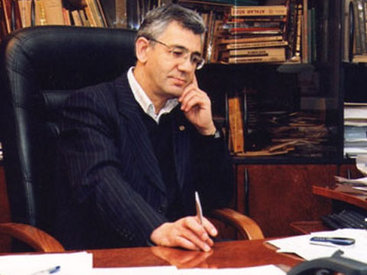 0